FORM FC7NOTICE OF CESSATION OF BUSINESS IN KENYA OF REGISTERED FOREIGN COMPANY86[Sections 991(1) of the Companies Act, 2015] Name of the foreign company: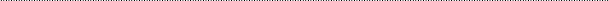 Number of foreign company:Place of incorporation of the foreign company: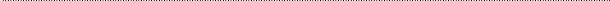 To Registrar of Companies:I_______ ___  ____   ____   ____   ____   ,  being  the  local  representative  of  the above company hereby give notice that the company ceased to carry on  business  in Kenya with effect from____________    ____    ____    ___   ______ [dd/mm/yyyy].Signed: ____________    ___    ____    ____  ___Local representativeDated: ________________   __[dd/mm/yyyy]